Project Plan TemplateLast reviewed: xxx
1. SummaryBriefly describe key work to date on this projectSet out the purpose of this documentSet out any other information that is fundamental to the project, e.g. key delivery partners 2. PurposeSet out the purpose of this project over the longest time applicable to this projectThis should not exceed the 3 years of the overarching team strategy, into which this project plan fits3. ObjectivesSet out the objectives of this project over its next 12 months of delivery. If the project is shorter than 12 months, then set out the objectives for the entire period of its deliveryObjectives should be SMART: Specific, measurable, actionable, relevant, time-boundSet out a summary of your core activities in chronological order – for a maximum of 12 monthsTarget AudienceWho is this project targeted at? Be as specific as possible e.g. comms officers or migrations organisers or skill level, sector, etc.Links to wider organisational strategyShow how this project will work in alignment with your wider strategy   7. Delivery Plan8.  Monitoring and Evaluation8. TeamThis table sets out the key areas of work that are required to deliver this project and plan how accountabilities for these areas will be distributed across the team. It is based on the “RACI” model for distributing accountability for project delivery.NB mention any key external delivery partners here.9.  Budget for 201610. DetailsAny details which are key to note here i.e. that affect whole project plan© New Economy Organisers Network (NEON) 2016 

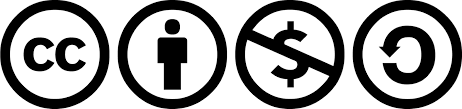 This work is licensed under the Creative Commons Attribution-NonCommercial 4.0 International License. Please acknowledge the creator. You are free to use, re-use, modify or develop the materials, but you must ask permission to use the material for commercial purposes.The Public Interest Research Centre (PIRC) designed this template and made it beautiful.Sub-ProjectEach sub-project that makes up the overall project ActivitiesThe individual activities that make up this sub-projectOutputsThe physical “products” we will create from these activitiesOutcomesThe changes that will result from these activitiesSub-project oneSub-project twoOutcomeWhat is the change we’ll bring about? (taken from last column of section 6)IndicatorWhat will tell us it’s happened?Data CollectionHow will we gather that information?ResponsibilityWho will do it?TimescaleWhen will they do it?WorkstreamKey tasksAccountable Responsible EngagedGeneral area (e.g. project management or Recrtuiting Participants) Specific task Person Person PersonGeneral area (e.g. project management or Recrtuiting Participants) etcetcGeneral area (e.g. project management or Recrtuiting Participants) Resource requiredDetailCostThingReason for or amount of thingTotal£xxx